Opgaveformulier Pinkstertoernooi 2018	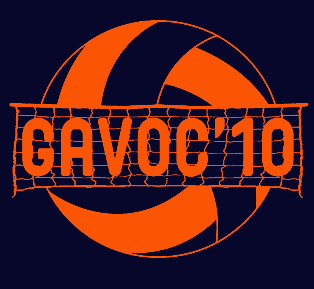 VERENIGING-GROEP:  . . . . . . . . . . . . . . . . . . . . . . . . . . . . . . . . neemt deel met de volgende teams:A. 1e / 2e  klas heren		. . .. . . . . .  team(s)   3 TEGEN 3B. 1e   / 2e klas dames 		. . . . . . . . . team(s), 3 TEGEN 3C. Gemengde recreanten	. . .. . . . . .  team(s)D. Recreanten			. . . . . . . . . damesteam    . . . . . . . herenteamIn verband met het goede contact tussen de ingeschreven teams en het toernooisecretariaat verzoek ik je vriendelijk hiertoe de contactpersonen op te geven voor de ingeschreven teams. Dit ook voor de toezending van het programma.Contactpersoon:Naam:			……………………………………………Adres:			……………………………………………Postcode		……………………………………………Plaats			……………………………………………Telefoonnummer	……………………………………………E-mail			…………………………………………… graag invullen voor de communicatieDe formulieren dienen voor 28 april gestuurd te worden naar de toernooicommissie: Mailen verdient de voorkeur!Corina DamOude Steenstraat 124751 GT Oud Gastel06-23535021corina.dam@hotmail.com